Федеральная образовательная программа дошкольного образованияПереход ДОУ на ФОП ДО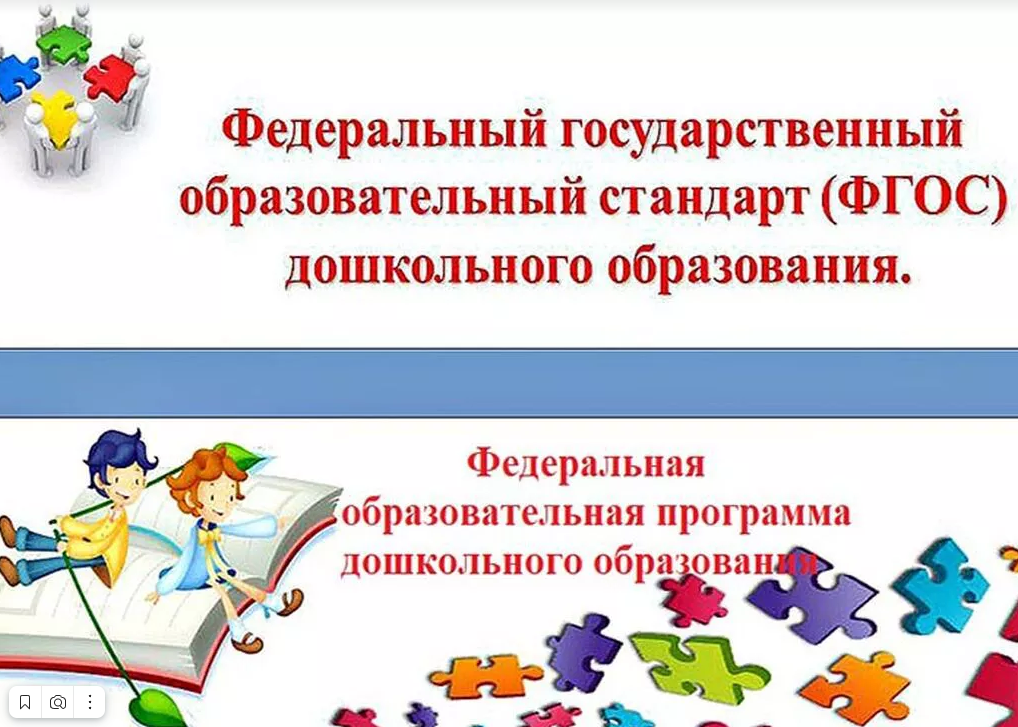     С 1 сентября 2023 года в соответствии с Приказом Министерства Просвещения Российской Федерации от 25.11.2022 № 1028 "Об Утверждении Федеральной образовательной программы дошкольного образования" дошкольные образовательные учреждения начнут работать по новой федеральной образовательной программе – ФОП ДО.Федеральная программа вводит базовый уровень требований к объему, содержанию и результатам работы с детьми в детских садах и позволяет реализовать несколько основополагающих функций дошкольного уровня образования:обучение и воспитание ребенка дошкольного возраста как гражданина Российской Федерации, формирование основ его гражданской и культурной идентичности на соответствующем его возрасту содержании доступными средствамисоздание единого ядра содержания дошкольного образования (далее – ДО), ориентированного на приобщение детей к традиционным духовно-нравственным и социокультурным ценностям российского народа, воспитание подрастающего поколения как знающего и уважающего историю и культуру своей семьи, большой и малой Родины;создание единого федерального образовательного пространства воспитания и обучения детей от рождения до поступления в общеобразовательную организацию, обеспечивающего ребенку и его родителям (законным представителям) равные, качественные условия ДО, вне зависимости от места проживания.Федеральная программа позволит объединить обучение и воспитание в единый процесс на основе традиций и современных практик дошкольного образования, подкрепленных внушительным объемом культурных ценностей.Педагогический коллектив МДОУ «Детский сад № 26»  на педагогическом совете ознакомился с Федеральной образовательной программой дошкольного образования, Дорожной картой ФОП ДО и необходимостью приведения в соответствие с ФОП ДО своей основной образовательной программы не позднее до 1 сентября 2023 года (п. 4 ст. 3 Федерального закона от 24.09.2022 № 371-ФЗ) Федеральная образовательная программа определяет базовые объем, содержание, планируемые результаты дошкольного образования, которому должны соответствовать образовательные программы во всех детских садах с 1 сентября 2023 года (п. 4 ст. 3 Федерального закона от 24.09.2022 № 371-ФЗ).Федеральная программа включает три раздела: целевой, содержательный и организационный. В пояснительной записке целевого раздела разработчики сформулировали одну цель федеральной программы и восемь задач. Акцент они сделали на духовно-нравственных ценностях российского народа, исторических и национально-культурных традициях. Пояснительная записка содержит принципы ФОП ДО, на основе которых педагоги должны выстраивать работу с детьми.  Нормативные документыПриказ Минпросвещения России от 25 ноября 2022 г. № 1028 «Об утверждении федеральной образовательной программы дошкольного образования» (Зарегистрировано в Минюсте России 28 декабря 2022 г. № 71847)Приказ Минпросвещения России от 1 декабря 2022 г. № 1048 «О внесении изменений в Порядок организации и осуществления образовательной деятельности по основным общеобразовательным программам - образовательным программам дошкольного образования, утвержденный приказом Министерства просвещения Российской Федерации от 31 июля 2020 г. № 373» (Зарегистрировано в Минюсте России 12 января 2023 г. № 71978)Материалы для ознакомления:Федеральная образовательная программа дошкольного образованияПрезентация "Федеральная образовательная программа дошкольного образования: изучаем, обсуждаем, размышляем"Вебинар "Федеральная образовательная программа дошкольного образования: изучаем, обсуждаем, размышляем"Вебинар "Федеральная образовательная программа ДО как стратегический ориентир образовательной политики"Презентация "Федеральная образовательная программа ДО как стратегический ориентир образовательной политики-2023"ФОП ДОПамятка   для    Родителей   о внедрении ФОП ДОМАТЕРИАЛЫ ДЛЯ РОДИТЕЛЕЙ И ПЕДАГОГОВ Скоролупова Оксана Алексеевна презентация с вебинара "Корректируем образовательную программу детского сада: ориентир на ФОП дошкольного образования" ПОСМОТРЕТЬ Что такое ФОПФОП (или ФООП) ДО – федеральная образовательная программа дошкольного образованияКакая цель у внедрения ФОПОрганизовать обучение и воспитание дошкольника как гражданина Российской Федерации, формировать основы его гражданской и культурной идентичности доступными по возрасту средствами;·создать единое ядро содержания дошкольного образования;·создать единое федеральное образовательное пространство воспитания и обучения детей, которое обеспечит и ребенку, и родителям равные, качественные условия дошкольного образования, вне зависимости от места проживанияЧто входит в ФОПУчебно-методическая документация:·федеральная рабочая программа воспитания;·федеральный календарный план воспитательной работы;· примерный режим и распорядок дня групп.Единые для Российской Федерации базовые объем и содержание дошкольного образования, планируемые результаты освоения образовательной программыЧто будет обязательным для всех детских садовФОП ДО определяет объем, содержание, планируемые результаты обязательной части образовательной программы дошкольного образования, которую реализует детский сад. Обязательной к выполнению станет и федеральная рабочая программа воспитания, и федеральный календарный план воспитательной работыКак будут применять ФОПФОП станет основой для разработки образовательной программы детского сада. Детские сады сохраняют право разработки собственных образовательных программ, но их содержание и планируемые результаты должны быть не ниже, чем в ФОПКогда детские сады перейдут на ФОППереход на ФОП запланирован к 1 сентября 2023 года